Dnr   AN 2.2.7-437-24Dnr   AN 2.2.7-437-24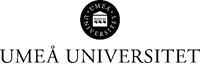 Anmälan om att SÄVA inte ska övergå i en tillsvidareanställningAnmälan om att SÄVA inte ska övergå i en tillsvidareanställningAnmälan om att SÄVA inte ska övergå i en tillsvidareanställningAnmälan om att SÄVA inte ska övergå i en tillsvidareanställningEnligt lagen om anställningsskydd (LAS) 5 a § övergår en särskild visstidsanställning (SÄVA) till en tillsvidareanställning efter 12 månaders anställning. Enligt Överenskommelse om flexibilitet, omställning och trygghet på den statliga sektorn 2022-06-27, bilaga 8, har arbetsgivare och arbetstagarorganisationer avtalat om möjlighet för vissa medarbetare att avsäga sig konvertering till tillsvidareanställning i samband med särskild visstidsanställning (SÄVA). Medarbetare som önskar avstå från konvertering till tillsvidareanställning fyller i nedanstående uppgifter och lämnar in till arbetsgivaren efter det att SÄVA:n har påbörjats. Undertecknad som innehar en särskild visstidsanställning (SÄVA) anmäler att anställningen inte ska övergå i en tillsvidareanställning och bekräftar att jag omfattas av möjligheten då (kryssa i det alternativ som stämmer) Enligt lagen om anställningsskydd (LAS) 5 a § övergår en särskild visstidsanställning (SÄVA) till en tillsvidareanställning efter 12 månaders anställning. Enligt Överenskommelse om flexibilitet, omställning och trygghet på den statliga sektorn 2022-06-27, bilaga 8, har arbetsgivare och arbetstagarorganisationer avtalat om möjlighet för vissa medarbetare att avsäga sig konvertering till tillsvidareanställning i samband med särskild visstidsanställning (SÄVA). Medarbetare som önskar avstå från konvertering till tillsvidareanställning fyller i nedanstående uppgifter och lämnar in till arbetsgivaren efter det att SÄVA:n har påbörjats. Undertecknad som innehar en särskild visstidsanställning (SÄVA) anmäler att anställningen inte ska övergå i en tillsvidareanställning och bekräftar att jag omfattas av möjligheten då (kryssa i det alternativ som stämmer) Enligt lagen om anställningsskydd (LAS) 5 a § övergår en särskild visstidsanställning (SÄVA) till en tillsvidareanställning efter 12 månaders anställning. Enligt Överenskommelse om flexibilitet, omställning och trygghet på den statliga sektorn 2022-06-27, bilaga 8, har arbetsgivare och arbetstagarorganisationer avtalat om möjlighet för vissa medarbetare att avsäga sig konvertering till tillsvidareanställning i samband med särskild visstidsanställning (SÄVA). Medarbetare som önskar avstå från konvertering till tillsvidareanställning fyller i nedanstående uppgifter och lämnar in till arbetsgivaren efter det att SÄVA:n har påbörjats. Undertecknad som innehar en särskild visstidsanställning (SÄVA) anmäler att anställningen inte ska övergå i en tillsvidareanställning och bekräftar att jag omfattas av möjligheten då (kryssa i det alternativ som stämmer) Enligt lagen om anställningsskydd (LAS) 5 a § övergår en särskild visstidsanställning (SÄVA) till en tillsvidareanställning efter 12 månaders anställning. Enligt Överenskommelse om flexibilitet, omställning och trygghet på den statliga sektorn 2022-06-27, bilaga 8, har arbetsgivare och arbetstagarorganisationer avtalat om möjlighet för vissa medarbetare att avsäga sig konvertering till tillsvidareanställning i samband med särskild visstidsanställning (SÄVA). Medarbetare som önskar avstå från konvertering till tillsvidareanställning fyller i nedanstående uppgifter och lämnar in till arbetsgivaren efter det att SÄVA:n har påbörjats. Undertecknad som innehar en särskild visstidsanställning (SÄVA) anmäler att anställningen inte ska övergå i en tillsvidareanställning och bekräftar att jag omfattas av möjligheten då (kryssa i det alternativ som stämmer) min huvudsakliga sysselsättning är en statlig tillsvidareanställningmin huvudsakliga sysselsättning är en statlig tillsvidareanställningmin huvudsakliga sysselsättning är en statlig tillsvidareanställningmin huvudsakliga sysselsättning är studiermin huvudsakliga sysselsättning är studiermin huvudsakliga sysselsättning är studierjag till någon del uppbär tjänstepensionjag till någon del uppbär tjänstepensionjag till någon del uppbär tjänstepensionJag är införstådd med att jag, i och med denna anmälan, avsäger mig rätten till konvertering av SÄVA till tillsvidareanställning enligt 5 a § LAS för en period om sex kalendermånader enligt Överenskommelse om flexibilitet, omställning och trygghet på den statliga sektorn 2022-06-27- bilaga 8. Anmälan kan förnyas.Jag bekräftar att jag tillträtt min anställning innan denna anmälan sker. 
Jag är införstådd med att jag, i och med denna anmälan, avsäger mig rätten till konvertering av SÄVA till tillsvidareanställning enligt 5 a § LAS för en period om sex kalendermånader enligt Överenskommelse om flexibilitet, omställning och trygghet på den statliga sektorn 2022-06-27- bilaga 8. Anmälan kan förnyas.Jag bekräftar att jag tillträtt min anställning innan denna anmälan sker. 
Jag är införstådd med att jag, i och med denna anmälan, avsäger mig rätten till konvertering av SÄVA till tillsvidareanställning enligt 5 a § LAS för en period om sex kalendermånader enligt Överenskommelse om flexibilitet, omställning och trygghet på den statliga sektorn 2022-06-27- bilaga 8. Anmälan kan förnyas.Jag bekräftar att jag tillträtt min anställning innan denna anmälan sker. 
Jag är införstådd med att jag, i och med denna anmälan, avsäger mig rätten till konvertering av SÄVA till tillsvidareanställning enligt 5 a § LAS för en period om sex kalendermånader enligt Överenskommelse om flexibilitet, omställning och trygghet på den statliga sektorn 2022-06-27- bilaga 8. Anmälan kan förnyas.Jag bekräftar att jag tillträtt min anställning innan denna anmälan sker. 
Datum                      Underskrift                                                      PersonnummerDatum                      Underskrift                                                      PersonnummerDatum                      Underskrift                                                      PersonnummerDatum                      Underskrift                                                      PersonnummerNamnförtydligande		          BefattningNamnförtydligande		          BefattningNamnförtydligande		          BefattningNamnförtydligande		          Befattning